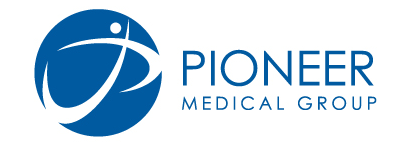 PRIVATE FEES AND CHARGES APRIL 2017Telephone:	Avonmouth	0117 9824322Bradgate		0117 9591919			Ridingleaze	0117 9822693Fax:						0117 9581400Not all services at the practice are available under the NHS.  Where non-NHS funded items or services are requested then a private fee will be payable.  Fees are payable in advance.The surgery is registered for VAT.  Some items and services are subject to VAT and this will be applied at the standard VAT rate.  The practice VAT registration number is:  143 0432 56This leaflet is for guidance only; not all forms/certificates/vaccinations are listed.  Please ask if you have a different form for completion.  We also reserve the right to change prices without notice.  Methods of payment - We accept cash and cheques only.  For non-patients cheques must be supported by a bank guarantee card.Surgery FeeVATTotal Fee to payCERTIFICATES/DECLARATIONS/FORMSCERTIFICATES/DECLARATIONS/FORMSCERTIFICATES/DECLARATIONS/FORMSCERTIFICATES/DECLARATIONS/FORMSPassport countersignature£26.67YES£32.00Driving Licence countersignature£26.67YES£32.00Letter -  to whom it may concern£26.67YES£32.00Fitness to study/work£26.67YES£32.00Fitness to exercise (e.g. Health Club, Gym)£26.67YES£32.00Elderly fitness to drive£26.67YES£32.00Seatbelt exemption£26.67£26.67Shotgun Licence Certificate£26.67YES£32.00Character Reference£26.67YES£32.00Transport Forms (not paid for by BCC)£26.67YES£32.00Payment protection£26.67YES£32.00School Fee reimbursement£26.67YES£32.00Letter – domestic violence template£20.00YES£24.00Certificate of incapacity (accident  insurance)£18.00YES£21.60Certificate of incapacity (sickness  insurance)£18.00£18.00Concessionary Travel Forms£9.17YES£11.00MEDICAL REPORTS (WITHOUT EXAMINATION)MEDICAL REPORTS (WITHOUT EXAMINATION)MEDICAL REPORTS (WITHOUT EXAMINATION)MEDICAL REPORTS (WITHOUT EXAMINATION)Report based on extract from notes£55 - £155YES£66.00 - £186.00OFSTED Health declaration form£55.00YES£66.00Insurance reports (paid by insurance co.)£97.00£97.00Occupational Health Reports£55 - £ 155£55.00 - £155.00Pre-employment reports£130.00YES£156.00Letter to solicitors£55 - £155YES£66.00 - £186.00MEDICAL REPORTS (WITH EXAMINATION)MEDICAL REPORTS (WITH EXAMINATION)MEDICAL REPORTS (WITH EXAMINATION)MEDICAL REPORTS (WITH EXAMINATION)HGV/LGV/PSV/Pilot/Racing Driver£91.67YES£110.00Insurance related medicals£105.00£105.00Fitness to parachute/take part in dangerous activity£91.67YES£110.00Enduring power of attorney plus examination at the surgery £80.00YES£96.00Enduring power of attorney plus examination at home£105.00YES£126.00Medical examination Occupational Health reasons£180.00£180.00Medical examination employment reasons£180.00YES£216.00Medical examination for other reasons£55 -£180YES£66.00 - £216.00COPY RECORDSCOPY RECORDSCOPY RECORDSCOPY RECORDSAccess to records £10.00£10.00Copy of computerised record only£10.00£10.00Copy of paper and computerised record£50.00£50.00Copying charge (per sheet)£0.40£0.40TRAVEL AND VACCINATIONSTRAVEL AND VACCINATIONSTRAVEL AND VACCINATIONSTRAVEL AND VACCINATIONSFitness to travel (certificate only)£26.67YES£32.00Fitness to fly (certificate only)£26.67YES£32.00Holiday cancellation (certificate only)£26.67YES£32.00Private prescription for Malaria tablets£12.50£12.50Freedom from Infection certificate£17.50£17.50International Certificate of Vaccination£17.50YES£21.00Hepatitis A, Typhoid, Diphtheria/Tetanus/PolioFREEFREEMeningococus ACWY£47.00£47.00Hep B (Adult) course of three inc. immunity blood test£100.50£100.50Hep B (Adult) single vaccine£26.50£26.50Hep B (Paediatric) course of three inc. immunity blood test£85.50£85.50Hep B (Paediatric) single vaccine£21.00£21.00Hep B Immunity blood test (may incur a lab testing fee)£21.00£21.00CLINICIAN TIMECLINICIAN TIMECLINICIAN TIMECLINICIAN TIMEPrivate sick note£17.00£17.00Private prescription£12.50£12.50Private consultation£50.00£50.00Blood tests (may incur a lab testing fee)£21.00£21.00DNA testing (swabs, hair samples)£55 - £105YES£66.00 - £126.00